Requirements for Pediatric Mental Health Students (Cohorts and Role Transition)There is a new Federal Law called Family First Child Protection Act for students who attend clinical at CCHMC College Hill or Lindner Center pediatric mental health clinicals only. Family First Prevention Services ActPlease read and follow the instructions carefully. Both Step 1 and Step 2 must be completed at least 30 days prior to the start of clinical rotation or role transition start. Step one:Use the link below to complete the Child Abuse Registry form. Each State has different guidelines, and some have fees. It does not appear that there are fees for Ohio, or Indiana although Kentucky does have a fee.These registry checks are required for each state of residence 5 years prior to applying for clinical or work.   This means that you will need to complete the registry checks for those states outside of Ohio as well as Ohio. If you now live in Ohio but were in another state before attending school in Ohio, you will need to complete this for each state of residence including Ohio. Some states will not provide the background check to anyone other than law enforcement, however, you must still show proof you have tried to obtain it. http://centerforchildwelfare.fmhi.usf.edu/ChildProtective/AdamWalsh.pdfYou will need to send the results of the registry check to the Coordinator -Student Clinical Placement.  The results will be uploaded when your information is submitted to CCHMC prior to clinical. Step 2:Once you send the results of the registry to the Coordinator- Student Clinical Placement, you will need to take the early finger print form to CCHMC Safety and Security in the South Garage on Albert Sabin Way. There you will be fingerprinted. It is in the lower level of the South Garage. Park in the visitor parking as there is limited parking on Albert Sabin Way.  There are many information stations within the hospital that can help you find your way. This must be done approximately 30 days before the start of clinical (or more if needed). A map is provided on page 2 for the South Garage.Step 3:On your first day of clinical you will be able to obtain your badge (with your clinical instructor). 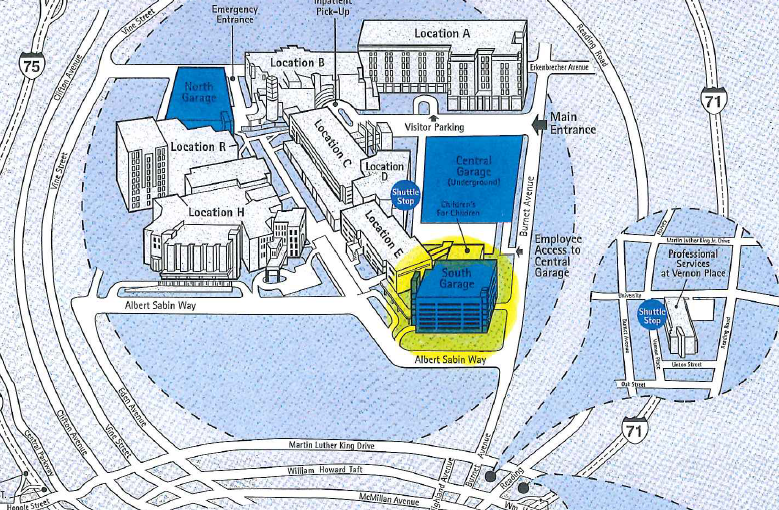 